ДЕЯТЕЛЬНОСТЬ ОБЩЕСТВЕННОЙ ОРГАНИЗАЦИИ  ДЛЯ   МЛАДШИХ ШКОЛЬНИКОВ«ВЕРШКИ-КОРЕШКИ»Традиционная городская социально значимая акция  «Объект детской заботы».Цель акции: формирование активной жизненной позиции, социализация учащихся и воспитанников образовательных учреждений города, учреждений дополнительного образования детей.Задачи - 	привлечение внимания детей и подростков к актуальным проблемам местного общества;формирование у детей и подростков добросовестного отношения к исполнению социально значимых дел;создание условий для проявления  милосердия, отзывчивости, доброты.Срок и место проведения акцииГородская акция «Объект детской заботы» проходила с 14.09.2015 г. по 16.10.2015 г. на базе общеобразовательных школ города, учреждений дополнительного образования.Участники акции: учащиеся  2– 11 классов городских образовательных учреждений, воспитанники учреждений дополнительного образования детей, волонтерские отряды.В рамках акции рекомендовалось привлечь учащихся 2– 11 классов городских образовательных учреждений к участию в одном или нескольких мероприятиях (по выбору):«Трудовой десант» (благоустройство территории: пришкольной, детских садов, мемориальных памятников и захоронений, садов и парков нашего города);«Сделай доброе дело» (социальная помощь: игры для воспитанников детских садов, концерты для ветеранов, помощь пожилым людям);Конкурсно- игровая программа «Знатоки светофорных наук» (участвуют в игре учащиеся 3-х классов). Каждое образовательное учреждение по итогам своего участия в акции  оформило отчет в виде компьютерной презентации. В методический кабинет Дома творчества  были представлены фотоотчеты о ходе акции представителями следующих детских общественных организаций школ города № 1,2, 3,4, 6, 9, Гимназия 10,15,16,18, казачья №22, «Лицей 24», ДДТ. Общее количество участников акции составило более двух  тысяч человек.	Благоустройством пришкольных территорий, цветочных клумб, аллей, парков и улиц  города, территории  детских садов, мест отдыха горожан занимались активно волонтерские отряды и члены общественных организаций всех образовательных учреждений города. Так же в ходе акции ребята навели порядок на территориях памятников: - Мемориал Памяти на площади Победы (МБОУ СШ № 6);- Памятника воинам – интернационалистам(МБОУ СШ №15);- Памятник в поселке шахты №3(МБОУ СШ № 4).В итоге проведенных трудовых десантов появились новые клумбы на территориях школ и детских садов, посажены деревья и кустарники. Учащиеся школы №15 очистили от мусора зону отдыха горожан, школы №16 - берега пруда ш. Алмазная, школы №1 – территорию парка поселка ш.Антрацит.Большую помощь оказали ребята пожилым людям, инвалидам, ветеранам войны и труда, проживающим на поселках, на которых расположены школы. Адресная помощь по благоустройству садовых и дворовых участков  была оказана учащимися из школ города №,3, 9, 16, Гимназии 10. Слова благодарности за помощь ребятам высказали Патрикеева Е.Г., Седей Р.Н., Ключникова Н.В., Ярославцева Н.Ф., Каралкина Р.Д., Соммер Р.И., Волочкова П.П.. Накануне праздника Дня учителя и Дня пожилого человека юные гуковчане  постарались поздравить как можно больше людей. Ребята подготовили и провели концерты в Центре социальной помощи людям пожилого возраста и инвалидам (школы №9, 2), в госпитале для ветеранов военных действий (школа №15), изготовили своими руками открытки – сувениры и вручили их подопечным Центра (МБУ ДО ДДТ), 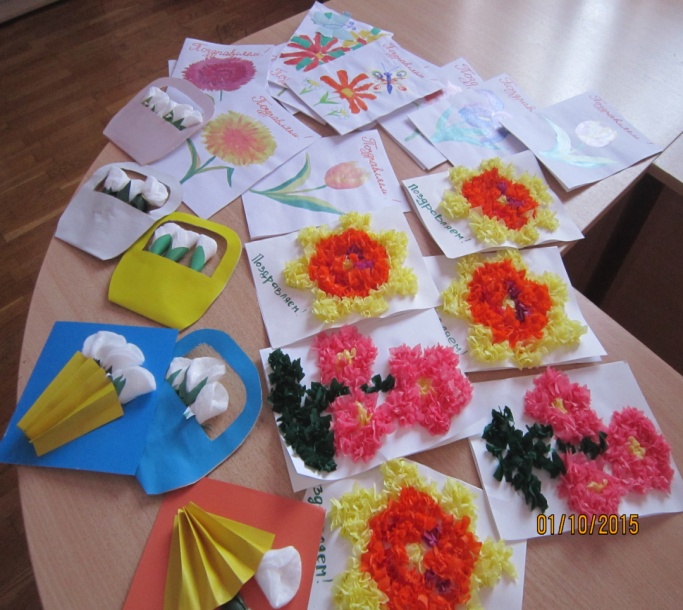 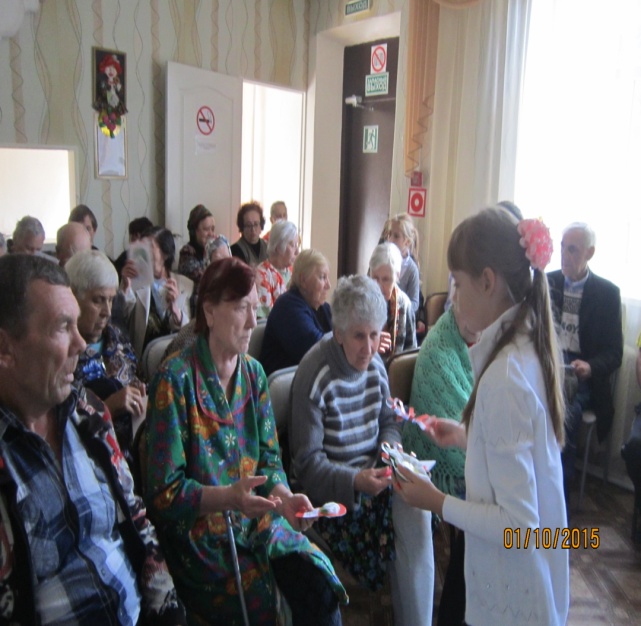 поздравили на дому пожилых людей, которым было трудно прийти на праздник в школу или клуб (школы №18, 6), а так же провели праздники в школах и клубах поселков (школы № 1, 3, 6, 16, 18, 23).  Ученики школ № 1, 2, 6, Гимназии 10, 15, 18, «Лицея 24»  для воспитанников детских садов организовали и провели в ходе акции различные тематические  мероприятия (д/с «Родничок» - СШ №1), игры ( «Светлячок» - СШ №2, «Дюймовочка» - Гимназия 10, «Рябинушка» - СШ №15), передали в дар книги («Жар-птица» - школа № 18), помогли навести порядок на прилегающей к саду территории (д/с «Ромашка» - «Лицей 24»).  В ходе акции участники из школ №16, 6, «Лицея 24» провели уборку на могилах ветеранов Великой Отечественной войны Лущинина Е.П. и Отченашкова А.И., а так же на могиле Героя Советского союза Омельченко Н.А.. В этом году участникам акции было предложено принять участие в конкурсно - игровой программе «Знатоки светофорных наук»». В игре приняли участие команды третьеклассников школ города: №1, 2, 3, 4, 6, 9, 15, 18,  казачья №22, СОШ № 23, а так же Гимназии 10 , «Лицей 24», команда ТРЕКа Дома детского творчества.  В итоге места распределились следующим образом:3 место заняли команды МБОУ СШ № 1, № 4, № 6, №18;2 место заняли команды МБОУ ОШ № 3, ОШ № 16, МБОУ СОШ № 23, «Лицей 24» и команда ДДТ.;1 место заняли команды МБОУ СШ № 2, МБОУ СШ №9, Гимназия 10, МБОУ СШ № 15, МБОУ казачья СШ № 22.	Все участники акции были  отмечены Благодарственными письмами отдела образования администрации города Гуково.На основании указа президента Российской Федерации от 13.06.14г.  «О проведении Года литературы в России в 2015 году», согласно планам работы отдела образования и Дома детского творчества 23 октября в 14-00 состоялся городской конкурс чтецов «Живое трепетное слово извечно на святой Руси». Конкурс проводился с целью:выявления и поддержки одаренных детей,развития жанра художественного слова,воспитания культуры речи,формирования интереса к русской поэзии.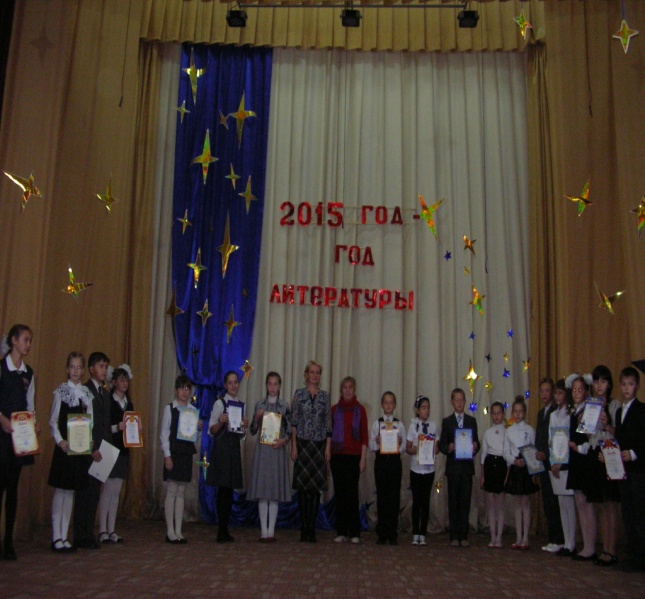 В конкурсе принимали участие представители образовательных организаций № 1, 2, 3, 4, 6, 9, Гимназия №10, 15,16,18,22,23, «Лицей № 24» и воспитанники Дома детского творчества, в возрасте 9-11 лет.  Общее количество участников и гостей мероприятия  составило 95 человек.В Положении о конкурсе чтецов была предложена еще одна номинация «Поэта первые шаги» (стихи собственного сочинения). К сожалению, на конкурсе никто не представил эту номинацию. В целом мероприятие прошло на высоком уровне. Организаторы конкурса уверены, что присутствующие в зале Дома детского творчества педагоги, дети и их родители понимают ценность и важность литературы в жизни каждого человека. В рамках реализации  направления «Отличник» программы городской детской организации «Вершки-корешки», в соответствии с планом городских культурно - досуговых мероприятий в Доме детского творчества 24 ноября в 14-00ч. прошла традиционная интеллектуальная игра  «Самый умный» среди учащихся 4 классов образовательных учреждений города. Игра была посвящена Году литературы в России.Общее количество участников игры, преподавателей, болельщиков- 92человека.Игровая программа состояла из 2 туров:тур – всем участникам игры были заданы 10 вопросов из рассказов Л.Н.Толстого, по принципу «Верите ли вы, что…». Участники отвечали на вопросы, поднимая карточки с верным, по их мнению, ответом «Да» или «Нет». За каждый правильный ответ участники получили 2 балла. (максимум могли набрать 20 баллов).тур  - игроки на экране выбирали категорию вопроса («Литература», «История Донского края», «Природа», «Русский язык», «Математика»- и степень его сложности (10,20,30,40,50 баллов). Баллы начислялись только за правильный ответ. В итоге определились победители игры:место – Гребещенко Владислав МБОУ ООШ № 3 ( 96 баллов);место- Тимиргалиева Валентина МБУ  ДО ДДТ (80 баллов);место – Миронов Артем МБОУ СОШ № 9 ( 66 баллов);	Атмосфера во время игры была доброжелательной. Болельщики тоже стремились участвовать в игре, поднимали руки, желая ответить на прозвучавший  вопрос. Практически каждая команда подготовила плакаты с лозунгами в поддержку своего игрока.Традиционная гражданско-патриотическая акция«Посылка солдату - земляку»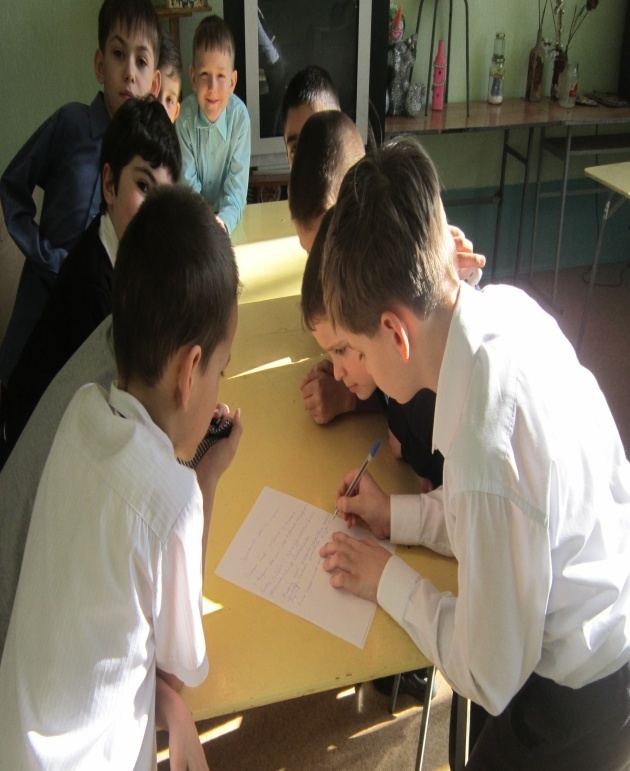 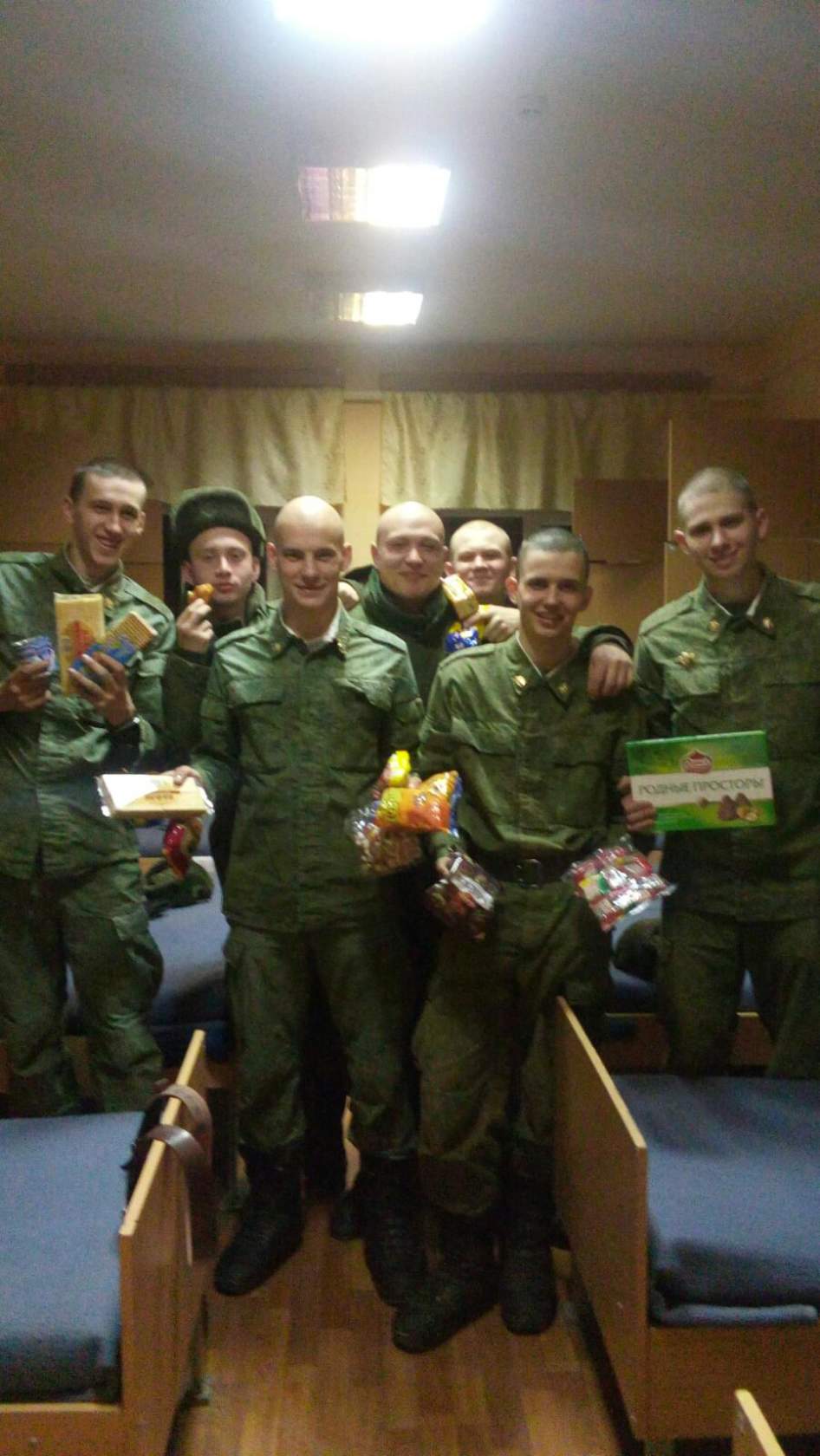 Подвиг! Доблесть! Слава» под таким названием в нашем городе проходил  месячник героико-патриотического воспитания, посвященный 71-й годовщине Победы в Великой Отечественной войне. 	В рамках этого месячника прошло много интересных, значимых, патриотических мероприятий, встреч, фестивалей, акций.Вот  же шесть лет  по инициативе  детских общественных организаций «Лидер», «ТРЕК» и «Вершки-корешки» Дома детского творчества в нашем городе проходит гражданско-патриотическая  акция «Посылка солдату-земляку». Подобные акции проходят в многих городах России: в Санкт-Петербурге,  Пензе, Рязани, Самаре, Сургуте, Оренбурге, Новом Уренгое и даже на полуострове Ямал!  Акция проводится с целью  поднятия престижа службы в Российской Армии, моральной поддержки выпускников школ, проходящих действительную воинскую службу в Российской Армии, формирования духовно богатого социально активного гражданина. В ней   традиционно принимают  участие юные гуковчане и их родители. В посылки, наряду с продуктами питания, предметами личной гигиены ребята  по традиции вкладывают    коллективные письма, фотографии,  рисунки и  поздравительные открытки с Днем защитника Отечества. За прошедшие годы, собранные посылки в ходе акции отправлялись  в военные части разных уголков нашей страны,  а точнее в Республику Аланию, Забайкальский край, Мурманскую, Тверскую, Астраханскую Волгоградскую, Московскую, Калининградскую, Саратовскую области, Ставропольский, Краснодарский, Хабаровский края  и в  Южную Осетию. И в этом году 87 посылок разлетелись в разные уголки России и доставили защитникам Родины большую радость. Конечно, на сегодняшний день в российской армии благодаря реформам правительства солдаты ни в чем не нуждаются. У них прекрасные условия службы, но как говорят сами ребята, которые получали такие посылки, это  был необыкновенно трогательный момент в их службе. Ведь так приятно получить весточку из дома не только от родных, но и еще от юных мальчишек и девчонок, которые в своих письмах,  вложенных в посылку, благодарят солдат России, за то, что их защищают! И обещают, что когда  они сами  вырастут, то обязательно пойдут служить в армию!  Вот такими  важными, интересными, добрыми и бескорыстными  делами был наполнен этот учебный год  у маленьких зеленят!